Certidão Edificações isentas da apresentação da autorização de utilizaçãoREQUERENTENOME       	residente/com sede em       	código postal     	 —      localidaDe      	cartão de cidadão CC/BI       	 Validade      	  contribuinte NIF/NIPC      	telefone      	  TELEMÓVEL      	 fax      	e-mail      	freguesia      	certidão comercial permanente (código)      	Na qualidade de:     	REpresentanteNOME       	residente/com sede em       	código postal     	 —      localidaDe      	cartão de cidadão CC/BI       	 Validade      	  contribuinte NIF/NIPC      	telefone      	  TELEMÓVEL      	 fax      	e-mail      	procuração Online (Código)      	certidão comercial permanente (código)      	Na qualidade de: Representante legal	 Gestor de negócios	 Mandatário	 OUTRO      	PEDIDOVEM REQUERER Ao abrigo do regulamento Geral das Edificações Urbanas, aprovado pelo Decreto-Lei n.º 38382 de 7 de agosto de 1951, na sua redação atual, a emissão de certidão comprovativa de que a edificação sita em      	, construída por        	,inscrita na matriz predial urbana sob o n.º      	descrito na Conservatória do Registo Predial sob o n.º      	 na freguesia de      	está isenta de autorização de utilização, devido a:  	Ter sido construído(a) antes de 7 de agosto de 1951, e não ter sido, depois dessa data, objeto de obras de alteração ou ampliação sujeitas a controlo prévio municipal ou alteração da respetiva utilização. 	Ter sido construído(a) antes de 12 de maio de 1962, fora do perímetro urbano de Coimbra, não se tratar de edificação de caráter industrial ou de utilização coletiva e não ter sido, depois dessa data, objeto de obras de alteração ou ampliação sujeitas a controlo prévio municipal ou alteração da respetiva utilização. 	Ter sido construído por organismo do Estado desde que não tenham sido executadas obras de reconstrução, ampliação ou alteração ou das quais resultem modificações importantes das características do edifício.MEIOS DE NOTIFICAÇÃO AUTORIZO O ENVIO DE EVENTUAIS NOTIFICAÇÕES DECORRENTES DESTA COMUNICAÇÃO PARA O SEGUINTE ENDEREÇO ELETRÓNICO:OBSERVAÇÕESinformações adicionais1. Os dados pessoais recolhidos neste pedido são necessários, única e exclusivamente, para dar cumprimento ao disposto no artigo 102.º do Código do Procedimento Administrativo (CPA), no artigo 17.º do Decreto-Lei n.º 135/99, de 22 de abril e/ou ao previsto na legislação específica aplicável ao pedido formulado.2. O tratamento dos dados referidos no ponto 1 por parte do Município de Coimbra respeitará a legislação em vigor em matéria de proteção de dados pessoais e será realizado com base seguintes condições:Responsável pelo tratamento - Município de Coimbra;Finalidade do tratamento - Cumprimento de uma obrigação jurídica (CPA e/ou de legislação específica aplicável ao pedido formulado) ou necessário ao exercício de funções de interesse público;Destinatário(s) dos dados - Serviço municipal com competência para analisar ou intervir no pedido, de acordo com a orgânica municipal em vigor;Conservação dos dados pessoais - Prazo definido na legislação aplicável ao pedido.3. Para mais informações sobre a política de privacidade do Município consulte o nosso site em www.cm-coimbra.pt ou envie um e-mail para dpo@cm-coimbra.pt.4. Os documentos apresentados no âmbito do presente pedido são documentos administrativos, pelo que o acesso aos mesmos se fará em respeito pelo regime de acesso à informação administrativa e ambiental e reutilização dos documentos administrativos (Lei n.º 26/2016, de 22 de agosto).declaraçõesO(A) subscritor(a), sob compromisso de honra e consciente de incorrer em eventual responsabilidade penal caso preste falsas declarações, declara que os dados constantes do presente requerimento correspondem à verdade.PEDE DEFERIMENTOO requerente/representante (Assinatura)       	 DATA      	Certidão - Edificações isentas da apresentação da autorização de utilizaçãoN.A – Não aplicávelO trabalhador/ Assinatura       	  DATA      	  N.º Mecanográfico       	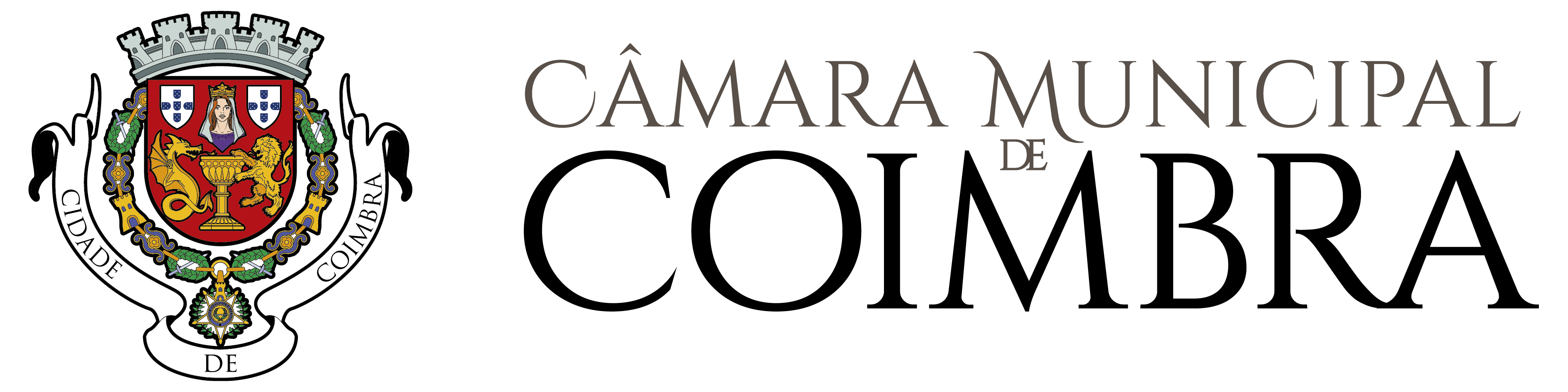 A preencher pelos 
serviços administrativosRegisto SGD nºDataExmº. SenhorPresidente da Câmara Municipal de CoimbraExmº. SenhorPresidente da Câmara Municipal de CoimbraProcesso nºExmº. SenhorPresidente da Câmara Municipal de CoimbraExmº. SenhorPresidente da Câmara Municipal de CoimbraGuia n.ºExmº. SenhorPresidente da Câmara Municipal de Coimbra Elementos InstrutóriosSIMNÃON.A. Requerente - Documento(s) comprovativo(s) da legitimidade.□□□ Representante - Documento(s) comprovativo(s) da qualidade de representante.□□□Certidão da descrição e de todas as inscrições em vigor emitida pela conservatória do registo predial referente ao prédio ou prédios abrangidos ou indicação do código de acesso à certidão permanente do registo predial no formulário.□□□Caderneta predial onde constem os correspondentes artigos matriciais.□□□Planta de localização com a delimitação do prédio objeto da pretensão de acordo com a descrição predial ou matricial.□□□Fotografias do imóvel.□□□